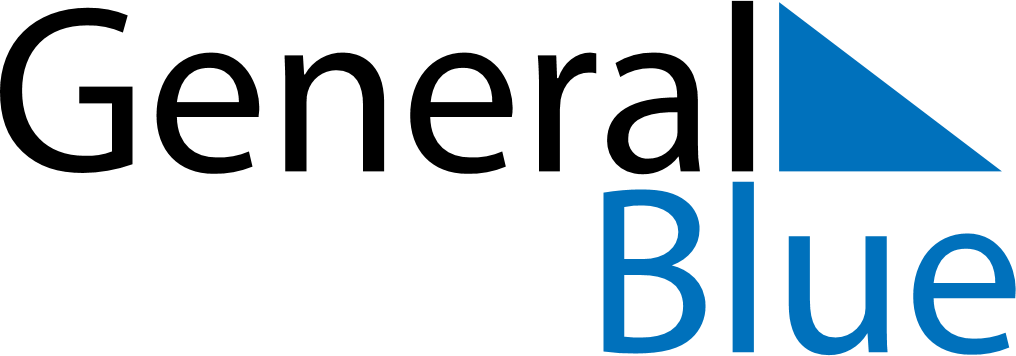 May 2024May 2024May 2024May 2024May 2024May 2024Vaeike-Maarja, Laeaene-Virumaa, EstoniaVaeike-Maarja, Laeaene-Virumaa, EstoniaVaeike-Maarja, Laeaene-Virumaa, EstoniaVaeike-Maarja, Laeaene-Virumaa, EstoniaVaeike-Maarja, Laeaene-Virumaa, EstoniaVaeike-Maarja, Laeaene-Virumaa, EstoniaSunday Monday Tuesday Wednesday Thursday Friday Saturday 1 2 3 4 Sunrise: 5:16 AM Sunset: 9:07 PM Daylight: 15 hours and 50 minutes. Sunrise: 5:14 AM Sunset: 9:09 PM Daylight: 15 hours and 55 minutes. Sunrise: 5:11 AM Sunset: 9:12 PM Daylight: 16 hours and 0 minutes. Sunrise: 5:08 AM Sunset: 9:14 PM Daylight: 16 hours and 5 minutes. 5 6 7 8 9 10 11 Sunrise: 5:06 AM Sunset: 9:16 PM Daylight: 16 hours and 10 minutes. Sunrise: 5:03 AM Sunset: 9:19 PM Daylight: 16 hours and 15 minutes. Sunrise: 5:01 AM Sunset: 9:21 PM Daylight: 16 hours and 20 minutes. Sunrise: 4:59 AM Sunset: 9:23 PM Daylight: 16 hours and 24 minutes. Sunrise: 4:56 AM Sunset: 9:26 PM Daylight: 16 hours and 29 minutes. Sunrise: 4:54 AM Sunset: 9:28 PM Daylight: 16 hours and 34 minutes. Sunrise: 4:51 AM Sunset: 9:30 PM Daylight: 16 hours and 38 minutes. 12 13 14 15 16 17 18 Sunrise: 4:49 AM Sunset: 9:33 PM Daylight: 16 hours and 43 minutes. Sunrise: 4:47 AM Sunset: 9:35 PM Daylight: 16 hours and 48 minutes. Sunrise: 4:45 AM Sunset: 9:37 PM Daylight: 16 hours and 52 minutes. Sunrise: 4:42 AM Sunset: 9:39 PM Daylight: 16 hours and 57 minutes. Sunrise: 4:40 AM Sunset: 9:42 PM Daylight: 17 hours and 1 minute. Sunrise: 4:38 AM Sunset: 9:44 PM Daylight: 17 hours and 5 minutes. Sunrise: 4:36 AM Sunset: 9:46 PM Daylight: 17 hours and 10 minutes. 19 20 21 22 23 24 25 Sunrise: 4:34 AM Sunset: 9:48 PM Daylight: 17 hours and 14 minutes. Sunrise: 4:32 AM Sunset: 9:50 PM Daylight: 17 hours and 18 minutes. Sunrise: 4:30 AM Sunset: 9:52 PM Daylight: 17 hours and 22 minutes. Sunrise: 4:28 AM Sunset: 9:54 PM Daylight: 17 hours and 26 minutes. Sunrise: 4:26 AM Sunset: 9:56 PM Daylight: 17 hours and 30 minutes. Sunrise: 4:24 AM Sunset: 9:59 PM Daylight: 17 hours and 34 minutes. Sunrise: 4:22 AM Sunset: 10:00 PM Daylight: 17 hours and 38 minutes. 26 27 28 29 30 31 Sunrise: 4:21 AM Sunset: 10:02 PM Daylight: 17 hours and 41 minutes. Sunrise: 4:19 AM Sunset: 10:04 PM Daylight: 17 hours and 45 minutes. Sunrise: 4:17 AM Sunset: 10:06 PM Daylight: 17 hours and 48 minutes. Sunrise: 4:16 AM Sunset: 10:08 PM Daylight: 17 hours and 52 minutes. Sunrise: 4:14 AM Sunset: 10:10 PM Daylight: 17 hours and 55 minutes. Sunrise: 4:13 AM Sunset: 10:11 PM Daylight: 17 hours and 58 minutes. 